obecně závazná vyhláškaMĚSTA ÚSTÍ NAD ORLICÍč. 1/2020,o místním poplatku za užívání veřejného prostranstvíZastupitelstvo města Ústí nad Orlicí se na svém zasedání dne 11.05.2020 usnesením č. 242/9/ZM/2020 usneslo vydat na základě § 14 zákona č. 565/1990 Sb., o místních poplatcích, ve znění pozdějších předpisů (dále jen „zákon o místních poplatcích“), a v souladu s § 10 písm. d) a § 84 odst. 2 písm. h) zákona č. 128/2000 Sb., o obcích (obecní zřízení), ve znění pozdějších předpisů, tuto obecně závaznou vyhlášku (dále jen „vyhláška“)Článek 1úvodní ustanoveníMěsto Ústí nad Orlicí touto vyhláškou zavádí místní poplatek za užívání veřejného prostranství (dále také „poplatek“).Správcem poplatku je Městský úřad Ústí nad Orlicí.1)Článek 2poplatník A PŘEDMĚT POPLATKUPoplatek za užívání veřejného prostranství se vybírá za zvláštní užívání veřejného prostranství, kterým se rozumí provádění výkopových prací, umístění dočasných staveb a zařízení sloužících pro poskytování prodeje a služeb, pro umístění stavebních nebo reklamních zařízení, zařízení cirkusů, lunaparků a jiných obdobných atrakcí, umístění skládek, vyhrazení trvalého parkovacího místa a užívání tohoto prostranství pro kulturní, sportovní a reklamní akce nebo potřeby tvorby filmových a televizních děl.2)Poplatek za užívání veřejného prostranství platí fyzické i právnické osoby, které užívají veřejné prostranství způsobem uvedeným v odstavci 1 (dále jen „poplatník“).3)Článek 3VEŘEJNÁ PROSTRANSTVÍPoplatek se platí za užívání veřejných prostranství, která jsou uvedena jmenovitě v příloze č. 1, která tvoří nedílnou součást této vyhlášky.Článek 4OHLAŠOVACÍ POVINNOSTPoplatník je povinen ohlásit zvláštní užívání veřejného prostranství správci poplatku nejpozději 5 dní před zahájením užívání veřejného prostranství. V případě užívání veřejného prostranství po dobu kratší než 5 dní, je povinen splnit ohlašovací povinnost nejpozději v den zahájení užívání veřejného prostranství. Pokud tento den připadne na sobotu, neděli nebo státem uznaný svátek, je poplatník povinen splnit ohlašovací povinnost nejblíže následující pracovní den.V ohlášení poplatník uvede:4)jméno, popřípadě jména, a příjmení nebo název, obecný identifikátor, byl-li přidělen, místo pobytu nebo sídlo, sídlo podnikatele, popřípadě další adresu pro doručování; právnická osoba uvede též osoby, které jsou jejím jménem oprávněny jednat v poplatkových věcech,čísla všech svých účtů u poskytovatelů platebních služeb, včetně poskytovatelů těchto služeb v zahraničí, užívaných v souvislosti s podnikatelskou činností, v případě, že předmět poplatku souvisí s podnikatelskou činností poplatníka,další údaje rozhodné pro stanovení poplatku, zejména předpokládanou dobu, způsob, místo a výměru užívání veřejného prostranství, včetně skutečností dokládajících vznik nároku na případné osvobození od poplatku.Poplatník, který nemá sídlo nebo bydliště na území členského státu Evropské unie, jiného smluvního státu Dohody o Evropském hospodářském prostoru nebo Švýcarské konfederace, uvede kromě údajů požadovaných v odstavci 2 adresu svého zmocněnce v tuzemsku pro doručování.5)Dojde-li ke změně údajů uvedených v ohlášení, je poplatník povinen tuto změnu oznámit do 15 dnů ode dne, kdy nastala.6) Povinnost ohlásit údaj podle odst. 2 nebo jeho změnu se nevztahuje na údaj, který může správce poplatku automatizovaným způsobem zjistit z rejstříků nebo evidencí, do nichž má zřízen automatizovaný přístup. Okruh těchto údajů zveřejní správce poplatku na své úřední desce.7)Článek 5SAZBA POPLATKUSazba poplatku činí za každý i započatý m2 užívaného veřejného prostranství a každý i započatý den:za umístění stavebních zařízení, za umístění skládek a za provádění výkopových pracína dobu nepřekračující 30 dnů:I. zóna 	4 Kč/ m2/denII. zóna	2 Kč/ m2/denIII. zóna	1 Kč/ m2/denIV. zóna	1 Kč/ m2/den na dobu překračující 30 dnů:I. zóna	5 Kč/ m2/denII. zóna	3 Kč/ m2/denIII. zóna	2 Kč/ m2/denIV. zóna	1 Kč/ m2/denza užívání veřejného prostranství pro umístění zařízení sloužících pro poskytování prodeje:	I. zóna 	50 Kč/ m2/den	II. zóna 	30 Kč/ m2/den	III. zóna	20 Kč/ m2/den	IV. zóna	10 Kč/ m2/denza užívání veřejného prostranství pro umístění zařízení sloužících pro poskytování služeb 10 Kč/ m2/den,za umístění zařízení cirkusů, lunaparků a jiných obdobných atrakcí 10 Kč/ m2/den,za umístění reklamních zařízení 10 Kč/ m2/den,za užívání veřejného prostranství pro kulturní a sportovní akce 10 Kč/ m2/den,za užívání veřejného prostranství pro reklamní akce 10 Kč/ m2/den,za užívání veřejného prostranství pro potřeby tvorby filmových a televizních děl 10 Kč/ m2/den.Město Ústí nad Orlicí stanovuje poplatek paušální částkou takto:za umístění reklamních zařízení se stanovuje měsíční paušální částka ve výši 120 Kč/jedno zařízení/každý započatý m2se stanovuje roční paušální částka ve výši 500 Kč/jedno zařízení/každý započatý m2za užívání veřejného prostranství za účelem umístění dočasných staveb a prodejních zařízení pro poskytování hostinských služeb a občerstvení se stanoví měsíční paušální částka:I. zóna 	30 Kč/ m2 II. zóna 	20 Kč/ m2 III. zóna 	10 Kč/ m2 IV. zóna 	5 Kč/ m2 za užívání veřejného prostranství za účelem vyhrazení trvalého parkovacího místa roční paušální částka:parkovací místo pro jedno vozidlo v městské památkové zóně8) 8 000 Kč  parkovací místo pro druhé a každé další vozidlo jedné fyzické nebo právnické osoby v městské památkové zóně 10 000 Kč  parkovací místo pro jedno vozidlo mimo městskou památkovou zónu 5 000 Kčparkovací místo pro druhé a každé další vozidlo jedné fyzické nebo právnické osoby mimo městskou památkovou zónu 7 000 Kč.Článek 6SPLATNOST POPLATKUPoplatek ve stanovené výši je splatný:v případě poplatku stanoveného dle článku 5 odst. 1 písm. b), c), d), e), f), g) a h) před zahájením užívání veřejného prostranství,v případě poplatku stanoveného dle článku 5 odst. 2 písm. a) před zahájením užívání veřejného prostranství,v případě poplatku stanoveného dle článku 5 odst. 1 písm. a) do 15 dnů ode dne ukončení užívání veřejného prostranství, v případě poplatku stanoveného dle článku 5 odst. 2 písm. b) do 15 dnů ode dne ukončení užívání veřejného prostranství. V případě poplatku stanoveného dle článku 5 odst. 2 písm. c) může poplatník poplatek uhradit v rovnoměrných pololetních splátkách, a to do 15 dnů a do 6 měsíců ode dne zahájení užívání veřejného prostranství.Připadne-li konec lhůty splatnosti na sobotu, neděli nebo státem uznaný svátek, je dnem, ve kterém je poplatník povinen svoji povinnost splnit, nejblíže následující pracovní den.Článek 7OSVOBOZENÍPoplatek se neplatí:za vyhrazení trvalého parkovacího místa pro osobu, která je držitelem průkazu ZTP nebo ZTP/P,z akcí pořádaných na veřejném prostranství, jejichž celý výtěžek je odveden na charitativní a veřejně prospěšné účely.9)Dále se osvobozují:od poplatku stanoveného dle článku 5 odst. 1 písm. f) akce pořádané na veřejném prostranství městem Ústí nad Orlicí nebo jím zřízenými příspěvkovými organizacemi,od poplatku stanoveného dle článku 5 odst. 1 písm. a) užívání veřejného prostranství, které vzniká za účelem umístění skládek, pokud toto umístění netrvá déle, než jeden den,od poplatku stanoveného dle článku 5 odst. 1 písm. a) užívání veřejného prostranství, které vzniká za účelem zajištění staveb, jejichž je město investorem,od poplatku stanoveného dle článku 5 odst. 1 písm. c) užívání veřejného prostranství, které vzniká za účelem umístění stojanů na kola,užívání veřejného prostranství v případě, že poplatek nedosahuje částky 100 Kč,užívání veřejného prostranství v případě, je-li toto veřejné prostranství užíváno jeho vlastníkem nebo na základě platné nájemní smlouvy, jejíž existenci je nájemce povinen správci poplatku ohlásit,od poplatku stanoveného dle článku 5 odst. 1 písm. a) užívání veřejného prostranství, které vzniká za účelem stavebních prací prováděných na nemovitých památkách, které jsou zapsané v Ústředním seznamu kulturních památek.V případě, že poplatník nesplní povinnost ohlásit údaj rozhodný pro osvobození ve lhůtách stanovených touto vyhláškou nebo zákonem, nárok na osvobození zaniká.10)Článek 8NAVÝŠENÍ POPLATKUNebudou-li poplatky zaplaceny poplatníkem včas nebo ve správné výši, vyměří mu správce poplatku poplatek platebním výměrem nebo hromadným předpisným seznamem.11)Včas nezaplacené poplatky nebo část těchto poplatků může správce poplatku zvýšit až na trojnásobek; toto zvýšení je příslušenstvím poplatku sledujícím jeho osud.12)Článek 9ZRUŠOVACÍ USTANOVENÍZrušuje se Obecně závazná vyhláška města Ústí nad Orlicí č. 5/2019 o místním poplatku za užívání veřejného prostranství, ze dne 09.12.2019.Článek 10ÚČINNOSTTato vyhláška nabývá účinnosti dnem 01.06.2020.Vyvěšeno dne: Sejmuto dne: Příloha č. 1Obecně závazné vyhlášky města Ústí nad Orlicí č. 1/2020 o místním poplatku za užívání veřejného prostranstvíUrčení míst, která podléhají poplatku za užívání veřejného prostranství:Náměstí (včetně průchodů, chodníků pod podloubími, pasáží, podchodů, lávek, sjezdů, nájezdů, schodů a zeleně):Náměstí Svobody, Mírové náměstíUlice pojmenované v souladu s platnými právními předpisy (včetně mostů, podjezdů, průchodů, veřejných parkovišť, pasáží, podchodů, lávek, sjezdů, nájezdů, schodů a zeleně):17. listopadu, A. Staška, Andělov, Andrlíkova, Barcalova, Blažkova, Bož. Němcové, Bratří Čapků, Cihlářská, Čelakovského, Černá, Čs. Armády, Dělnická, Drážní, Družstevní, Dukelská, Fügnerova, Havlíčkova, Heranova, Hniličkova, Hradební, Hřbitovní, Husova, Chodská, J. Haška, J. Štyrsy, J. K. Tyla, J. Nygrína, Jana a Jos. Kovářů, Janderova, Ježkova, Jilemnického, Jiráskova, Jižní, Karolíny Světlé, Karpatská, Kolmá, Komenského, Kopeckého, Korábová, Kostelní, Kozinova, Královéhradecká, Krátká, Kubincův Kopec, Kladská, Lanškrounská, Lanšperská, Lázeňská, Letohradská, Lesní, Lochmanova, Lukesova, M. R. Štefánika, M. J. Kociana, Malé Hamry, Mazánkova, Mlýnská, Moravská, Mostecká, Mývaltova, Na Bělisku, Na Ostrově, Na Pláni, Na Rámech, Na Stráni, Na Studánce, Na Štěpnici, Na Tiché Orlici, Na Výsluní, Nádražní, Nerudova, Nová, Nový Svět, Okružní, Palackého, Pickova, Písečník, Pivovarská, Pod Horou, Pod Lesem, Polní, Polská, Popradská, Poříční, Potoční, Pražská, Příčná, Příkopy, Quido Kociána, Rettigové, S. K. Neumanna, Sadová, Sluneční, Sluneční stráň, Smetanova, Sokolská, Spojovací, Staré Oldřichovice, Stavebníků, Svat. Čecha, Sychrova, Školní, Špindlerova, Švermova, T. G. Masaryka, Truhlářská, Třebovská, Tvardkova, Tyršova, U Hřiště, U Letiště, U Rybníčku, U Řeky, U Vody, V Lukách, Velké Hamry, Větrná, Vicenova, Vrbenského, Vrbová, Východní, Wolkerova, Za Drahou, Za Vodou, Zahradní, Zahrádkářů, Zborovská, Zeinerova, Zelená, Žižkov.  Ulice bez názvu, parkoviště, samostatné chodníky, stezky pro pěší, cyklistické stezky, polní cesty, pěšiny, které jsou dle katastru nemovitosti označeny jako druh pozemku ostatní plocha, způsob využití ostatní komunikace.Parky – Palackého sady, Sady Čelakovského, Wolkerovo údolí, Park J. K. Tyla, Park Čsl. legií, Park pod divadlem, Stezka 8. května, Park u kostela, Park Kociánka, park u měšťanského pivovaru v Hylvátech. Určení zón pro výši sazeb místních poplatkůÚzemí města Ústí nad Orlicí se s ohledem na atraktivitu prostředí a výhodnost polohy dělí na zónu I. až IV. takto:I. zóna:	Mírové náměstí, Velké Hamry, Malé Hamry, Barcalova, Sychrova, 17. listopadu, Komenského, Příkopy, M. J. Kociana, T. G. Masaryka, M. R. Štefánika (od podchodu směrem k náměstí), Lochmanova, Jilemnického, J. Nygrína, Smetanova, Hakenova.II. zóna: 	Letohradská, M. R. Štefánika (od podchodu směrem k vlakovému nádraží), Královéhradecká, Nádražní, Čs. Armády, Na Štěpnici, V Lukách, Dělnická, Husova, Pickova, Tvardkova, Špindlerova, Polská, Heranova, Lázeňská, Moravská, nám. Svobody.III. zóna: 	ostatní veřejná prostranství v katastrálním území Ústí nad Orlicí, katastrální území Kerhartice nad Orlicí, Gerhartice a Hylváty.IV. zóna: 	katastrální území Knapovec, Černovír u Ústí nad Orlicí, Dolní Houžovec, Horní Houžovec a Oldřichovice u Ústí nad Orlicí.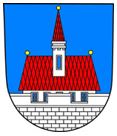 Město Ústí nad OrlicíPetr Hájek v. r.  starostaJiří Preclík v. r.místostarostaMgr. Pavel Svatoš v. r.místostarostaMatouš Pořický v. r.místostarosta